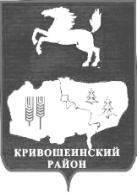 АДМИНИСТРАЦИЯ КРИВОШЕИНСКОГО РАЙОНА ПОСТАНОВЛЕНИЕ02.05.2017                                                                                   			  	№ 179с. КривошеиноТомской областиО внесении изменений в постановление Администрации Кривошеинского района от 26.09.2014 № 660 «Об утверждении Административного регламента предоставления муниципальной услуги «Предоставление в аренду (собственность) муниципального имущества»В связи с закрытием регионального портала государственных услуг Томской области,ПОСТАНОВЛЯЮ:1. Внести в приложение к постановлению Администрации Кривошеинского района от 26.09.2014 № 660 «Об утверждении Административного регламента предоставления муниципальной услуги «Предоставление в аренду (собственность) муниципального имущества» (далее – приложение) следующие изменения:1.1. в пункте 8 Приложения абзац 8 исключить;1.2.  в пункте 18 Приложения слова «Портала государственных и муниципальных услуг Томской области» исключить;1.3.  в пункте 30 Приложения слова «Портале государственных и муниципальных услуг Томской области (http://pgs.tomsk.gov.ru)» исключить;1.4.  в пункте 32 Приложения слова «Портала государственных и муниципальных услуг Томской области» исключить;1.5.  в пункте 41 Приложения слова «Портал государственных и муниципальных услуг Томской области» исключить;1.6.  в пункте 56 Приложения слова «Портала государственных и муниципальных услуг Томской области» исключить;1.7.  в пункте 58 Приложения слова «Портала государственных и муниципальных услуг Томской области» исключить;1.8.  в пункте 60 Приложения слова «Портала государственных и муниципальных услуг Томской области» исключить;1.9.  в пункте 61 Приложения слова «Портал государственных и муниципальных услуг Томской области» исключить;1.10. в пункте 62 Приложения слова «Портала государственных и муниципальных услуг Томской области» исключить;1.11. в пункте 79 Приложения слова «Портала государственных и муниципальных услуг Томской области» исключить;1.12. пункт 85 изложить в новой редакции: «85. Срок подготовки и направления ответа на межведомственный запрос должностного лица о представлении документов и информации, для предоставления муниципальной услуги с использованием межведомственного информационного взаимодействия устанавливается согласно действующему законодательству Российской Федерации»;1.13. в приложениях №№ 2, 3 к административному регламенту предоставления муниципальной услуги «Предоставление в аренду (собственность) муниципального имущества» слова «личный кабинет на Портале государственных и муниципальных услуг Томской области (в случае если такая возможность предусмотрена)» исключить.2. Настоящее постановление вступает в силу с даты его официального опубликования.3. Настоящее постановление опубликовать в газете «Районные Вести» и разместить на официальном сайте муниципального образования Кривошеинский район в информационно-телекоммуникационной сети «Интернет».4. Контроль за исполнением настоящего постановления возложить на Первого заместителя Главы Кривошеинского района.Глава Кривошеинского района (Глава Администрации) 								С.А. ТайлашевВерно:Управляющий делами Администрации 						И.В. СагееваПетроченко Александр Леонидович(8-38-251) 2-17-63ПрокуратураКараваева Е.А. Петроченко А.Л.ЦМБ 